CỘNG HÒA XÃ HỘI CHỦ NGHĨA VIỆT NAMĐộc lập - Tự do - Hạnh phúc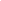 ĐƠN XIN MƯỢN HỒ SƠ SINH VIÊNKính gửi:- Ban Giám hiệu Nhà trường;- Phòng Chính trị & Công tác học sinh, sinh viên;- Khoa: . . . . . . . . . . . . . . . . . . . . . . . .Em tên là: ....................................................Mã số SV: .................................Ngày, tháng, năm sinh: ................................ Số điện thoại: ……….…………...	Số CMND/CCCD: ................................................................................................Là SV lớp: ...................................  Khoa: ..........................Khóa học: ...................Lý do xin mượn hồ sơ:…………………………………………………………………………………… …………………………………………………………………………………… 	Vì vậy, em làm giấy này kính mong BGH, P.CT&CTHSSV, Khoa . . . . . . . . . . . .. . . tạo điều kiện để em được mượn hồ sơ, gồm:1…………………………………………………………………………………..2…………………………………………………………………………………..3…………………………………………………………………………………..Thời gian hẹn trả hồ sơ tại Phòng CT&CTHSSV: ……………………………. ..                                              Ninh Bình, ngày …… tháng … … năm 20 ……                Ý KIẾN CỦA GVCN                                    Người làm đơn . . . . . . . . . . . . . . . . . . . . . . . . . . . . . . . . . .                  (Ký, ghi rõ họ và tên). . . . . . . . . . . . . . . . . . . . . . . . . . . . . . . . . .. . . . . . . . . . . . . . . . . . . . . . . . . . . . . . . . . .Ngày....... tháng........năm 20...Ý KIẾN CỦA KHOAThời gian Phòng CT&CTHSSV nhận đơn: ......../........./20......Người nhận(Ký và ghi rõ họ tên)Thời gian sinh viên trả hồ sơ: ......../........./20......Người nhận(Ký và ghi rõ họ tên)